Lección 9: Sumemos 2 números de dos dígitosSumemos números de dos dígitos.Calentamiento: Conversación numérica: Formemos una decenaEncuentra mentalmente el valor de cada expresión.9.1: ¿Cómo encontraron el valor?Encuentra el valor de .
Muestra cómo pensaste. Usa dibujos, números o palabras.9.2: Agarra y sumaRonda 1:Cada uno agarre un puñado de torres y un puñado de cubos. Tengo _____________ cubos y mi compañero tiene _____________ cubos.¿Cuántos cubos tienen ustedes y su compañero en total?
Muestren cómo pensaron. Usen dibujos, números o palabras.Ronda 2:Tengo _____________ cubos y mi compañero tiene _____________ cubos.¿Cuántos cubos tienen ustedes y su compañero en total?
Muestren cómo pensaron. Usen dibujos, números o palabras.Ronda 3:Tengo _____________ cubos y mi compañero tiene _____________ cubos.¿Cuántos cubos tienen ustedes y su compañero en total?
Muestren cómo pensaron. Usen dibujos, números o palabras.Ronda 4:Tengo _____________ cubos y mi compañero tiene _____________ cubos.¿Cuántos cubos tienen ustedes y su compañero en total?
Muestren cómo pensaron. Usen dibujos, números o palabras.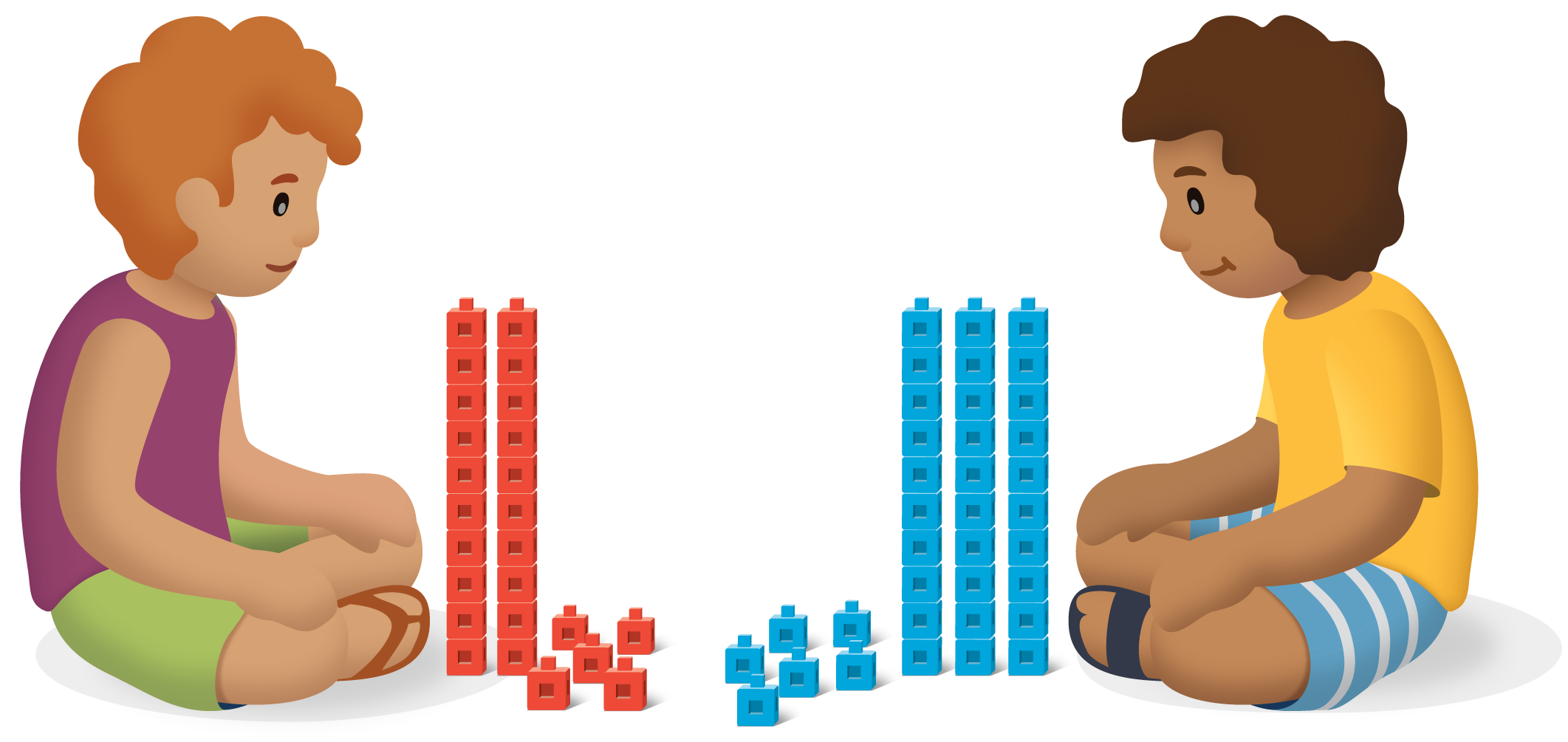 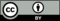 © CC BY 2021 Illustrative Mathematics®